FIRE SERVICE WORK EXPERIENCE PROGRAMME 2015	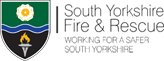 STATEMENT OF APPLICATION If you would like to be considered for a place on the Fire Service Work Experience Programme in 2015, please complete and return this application to odadmin@syfire.gov.uk or by post to Organisational Development, South Yorkshire Fire & Rescue, 197 Eyre Street, Sheffield, S1 3FG.Deadline:	The deadline for submissions is 4pm Thursday 30th April 2015. We will be in touch with you to confirm whether you have a place on the scheme by Thursday 14th May 2015. Date:	Monday 29th June – Friday 3rd July 2015 (One week only)1. Individual Statement Please use this space to explain why you want to come to South Yorkshire Fire & Rescue for your work experience and what you would hope to learn from your time here.Signed:								Date:2. School EndorsementPlease ask a representative from your School to support your application for our work experience scheme. They should use this space to explain why they think this scheme is appropriate for you and why you should be given this opportunity. Signed:								Date:Name:								Position:NB. Please ensure this statement has been signed by yourself & your School Representative prior to sending it in.If both areas are not signed we will be unable to consider your application.—————————————————————————————————————— ✂—————————————————————————————————————Equality MonitoringThe information on this section of the form is for monitoring purposes only and forms no part of the selection process. It will be detached from your statement on receipt and will not be made available to those assessing your application.  The information supplied will be treated in the strictest confidence.Completion of this section of the form is voluntary, but the information will help us to ensure equality of opportunity.  .South Yorkshire Fire & Rescue Service – Work Experience Scheme 2015Placement OptionsPlease tick the placement for which you would like to be considered (details of each placement are attached)Please tick the placement for which you would like to be considered (details of each placement are attached)Please tick the placement for which you would like to be considered (details of each placement are attached)Please tick the placement for which you would like to be considered (details of each placement are attached)Please tick the placement for which you would like to be considered (details of each placement are attached)Please tick the placement for which you would like to be considered (details of each placement are attached)Please tick the placement for which you would like to be considered (details of each placement are attached)Please tick the placement for which you would like to be considered (details of each placement are attached)Please tick the placement for which you would like to be considered (details of each placement are attached)Please tick the placement for which you would like to be considered (details of each placement are attached)Community Fire Safety - HellabyCommunity Fire Safety - HellabyCommunity Fire Safety - HellabyCommunity Fire Safety - CHQCommunity Fire Safety - CHQCommunity Fire Safety - CHQCommunity Fire Safety - CHQCommunity Fire Safety - CHQFinanceHuman ResourcesHuman ResourcesHuman ResourcesTDC - AdministrationTDC - OperationsFirst Name:Surname:School Year:DOB:School:Telephone No.:Email Address:Home Address:Section 1 –  GenderSection 1 –  GenderSection 1 –  GenderSection 1 –  GenderGender:MaleFemalePrefer not to saySection 2 –  DisabilitySection 2 –  DisabilitySection 2 –  DisabilitySection 2 –  DisabilityDo you consider yourself to have a disability?YesNoPrefer not to sayN.B. Details may be requested if you are considered for a place on the scheme.N.B. Details may be requested if you are considered for a place on the scheme.N.B. Details may be requested if you are considered for a place on the scheme.N.B. Details may be requested if you are considered for a place on the scheme.Section 3 –  EthnicitySection 3 –  EthnicitySection 3 –  EthnicitySection 3 –  EthnicitySection 3 –  EthnicitySection 3 –  EthnicityEthnic Origin Code (e.g. 1-A = White British)Ethnic Origin Code (e.g. 1-A = White British)Ethnic Origin Codes to choose from:Ethnic Origin Codes to choose from:Ethnic Origin Codes to choose from:Ethnic Origin Codes to choose from:Ethnic Origin Codes to choose from:Ethnic Origin Codes to choose from:WHITE1-A - White British1-B - White Irish1-C -  White Other MIXED2-D - White and Black           Caribbean2-E - White and Black African2-F - White and Asian2-G - Any other mixed          backgroundMIXED2-D - White and Black           Caribbean2-E - White and Black African2-F - White and Asian2-G - Any other mixed          backgroundASIAN OR ASIAN BRITISH3-H - Indian3-I - Pakistani3-J – Bangladeshi3-K – Any other Asian           background4. BLACK OR BLACK BRITISH 4-L - Caribbean4-M- African4-N- Any other Black         background5. OTHER5-O – Chinese5-P – Other5-Q – Not                    stated DepartmentContentLocationCommunity Safety (CS)The student will gain valuable experience out in the community interacting with all age ranges offering advice and support alongside our experienced community safety team.They will gain experience in everything that makes the team efficient and effective; from resource management, data inputting and general daily administration and work routines.Work includes schools education, specific events, targeted educational interventions, home safety checks and smoke alarm fitting. The individuals will benefit from working in a team environment building confidence and a greater understanding of community safety work.(There are 2 places on offer in CFS – one at each of the locations shown)1 x Lifewise Centre, Hellaby, S66 8LB1 x HeadquartersS1 3FGTechnical Fire Safety (TFS)Our Technical Fire Safety team are responsible for ensuring that non-domestic premises in South Yorkshire have appropriate fire precautions & plans in place to keep them safe and meet the requirements of legislation. This placement will involve shadowing of the Inspectors and gaining an understanding of the frameworks within which they work.  1 x HandsworthS13 9QATraining Centre -OperationsThe Training & Development Centre (TDC) at Handsworth is where the majority of the core, safety critical training courses for operational staff take place.The student will be based with the Station Managers at the Training Centre (TDC). They will go out with the instructors on various training courses. Time will be spent observing and participating in the Operations courses, visiting the Fire House and assisting the Fireground Operatives. 1 x HandsworthS13 9QATraining Centre -AdministrationThis is an office based placement at TDC and will involve a range of general in house administration tasks. These will include photocopying, laminating, filing, scanning, printing certificates, and updating the TDC Bulletin Boards. 1 x HandsworthS13 9QAHuman ResourcesThis placement will allow a student to spend one week in the HR department. Time will be divided between the Employee Relations team and the Organisational Development team. Duties may include shadowing HR advisors, learning about the processes and systems used with HR and some general administration tasks. 1 x HeadquartersS1 3FGFinanceAn opportunity to spend a week in a busy Finance Department. Time will be split between two areas:Payments and Revenues: Entering Invoices onto the financial system, Entering allowances and expenses onto spreadsheets, Supplier changes, Scanning, Invoice queries.Accountancy: Bank reconciliation, Analysis of budget codes, Entering journals, Scanning. Some time may also be spent looking at excel, word and other MS office applications.1 x HeadquartersS1 3FG